Техническая спецификацияЛот №1  Проблесковый  импульсный  маяк  (оранжевый)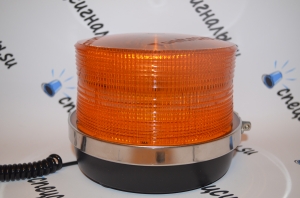 Габаритные размеры: диаметр 135- 140 мм.  высота 100-110 мм.Ток потребления - 3 А. Питанием -  12 ВНапряжение 11-30 V Источник света – газоразрядная лампа.Крепление - магнитное.Цвет свечения - оранжевый Цвет корпуса – оранжевый При включенном состоянии не имеет помех для радиоволн.При включенном состоянии не имеет помех для радиоволн.Ценовое предложение должно содержать следующее:1) техническую спецификацию;2) наименование, характеристики и количество поставляемых товаров (с указанием марки/модели, наименования производителя и страны происхождения).Дополнительное  требование: предоставление образца  в срок до 13:00 ч. на следующий день после завершения открытого конкурса по адресу: ул. Закарпатская 8а, АО «Эйр Астана» Центр-2Лот №2 Проблесковый  импульсный  маяк  (оранжевый)Габаритные размеры: диаметр 135- 140 мм.  высота100- 110 мм.Ток потребления - 3 А. Питанием -   24 В Напряжение 11-30 V Источник света – газоразрядная лампа.Крепление - магнитное.Цвет свечения - оранжевый Цвет корпуса – оранжевый При включенном состоянии не имеет помех для радиоволн.Ценовое предложение должно содержать следующее:1) техническую спецификацию;2) наименование, характеристики и количество поставляемых товаров (с указанием марки/модели, наименования производителя и страны происхождения).Дополнительное  требование: предоставление образца  в срок до 13:00 ч. на следующий день после завершения открытого конкурса по адресу: ул. Закарпатская 8а, АО «Эйр Астана» Центр-2Лот №3сигнальные конусы безопасности.Вес конуса   - не менее 4,53 кг (10 lbs)Высота конуса  - не менее 750 мм (28, 5“) Конус должен быть оранжевого цвета со светоотражающей разметкой.Отражательный ворот: лента 30cm призменная отражательная.Отражательный ворот: не менее двух.Отражательный ворот должен быть закреплен таким образом, что бы предотвратить его самопроизвольное слезание/стягивание.Пластик исполнения должен сохранять гибкость при температурах  от – 30 до +30 С.Центр тяжести занижен, 2/3 веса должны приходиться на подошву конуса.Конус должен быть закреплен в обрезиненном утяжелителе. Предоставление образца для утверждения обязательно.Соответствие AHM 630 или TUF сертификация.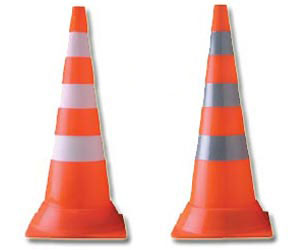 Ценовое предложение должно содержать следующее:1) техническую спецификацию;2) наименование, характеристики и количество поставляемых товаров (с указанием марки/модели, наименования производителя и страны происхождения).Дополнительное  требование: предоставление образца  в срок до 13:00 ч. на следующий день после завершения открытого конкурса по адресу: ул. Закарпатская 8а, АО «Эйр Астана» Центр-2